ESCUELAS EDUCACIONALES DEL NGC, Inc.    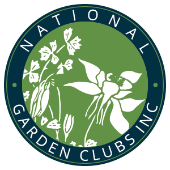 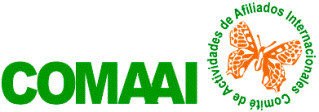 PAGO DE RENOVACION MULTIPLEFORMATO IA#4CL-EE-NGC                                       COMPROBANTE LOCAL DE ARANCEL NIC Y NOMBRE DE DIRECTORA LOCAL DEL EVENTOCONFIRMA QUE EL:   ☐ CONSULTOR   ☐ CONSULTOR MÁSTERNIC Y NOMBRE: ASISTIO A EVENTO DE RENOVACION: ☐ EVENTO DE RENOVACION DOBLE   ☐  EVENTO DE RENOVACION MULTIPLERECIBIENDO ACREDITACION EN:☐  Escuela de Horticultura  (GS)☐  Escuela de Paisajismo (LDS)☐  Escuela del Medio Ambiente (ES)LUGAR                                                       FECHA ESTE ES UN DOCUMENTO DE USO INTERNOOTORGADO POR EL DIRECTOR LOCAL A CONSULTORES DEL NGCNIC Y FIRMA DE DIRECTORA LOCALFECHA:  IA / PN Noviembre 2021